АННОТАЦИИ РАБОЧИХ ПРОГРАММОБЩЕПРОФЕССИОНАЛЬНЫХ ДИСЦИПЛИН ПРОФЕССИОНАЛЬНОГО ЦИКЛАпрограммы подготовки квалифицированных рабочих, служащих по профессии«Машинист дорожных и строительных машин»В соответствии с программы подготовки квалифицированных рабочих, служащих по профессии 20.02.05 «Организация оперативного (экстренного)                              реагирования в чрезвычайных ситуациях» профессиональный цикл включает следующие общепрофессиональные учебные дисциплины (далее – ОПД):Рабочие программы учебных дисциплин включают разделы:Паспорт рабочей программы учебной дисциплиныСтруктура и содержание учебной дисциплиныУсловия реализации рабочей программы учебной дисциплиныКонтроль и оценка результатов освоения учебной дисциплиныРаздел паспорт рабочих программ дисциплин содержит следующие сведения:область применения программы;место дисциплины в структуре основной профессиональной образовательной программы;-цели и задачи дисциплины – требования к результатам освоения дисциплины;-количество часов на освоения программ дисциплины.Раздел структура и содержание рабочих программ учебных дисциплинсодержит следующие сведения:-описание распределения объема времени по видам учебной работы;-форма	промежуточной	аттестации	по	дисциплине;	тематический	план дисциплины;характеристику уровня усвоения учебного материала;краткое описание учебного материала;-содержание лабораторных и практических занятий;описание самостоятельной работы обучающихся.Раздел условия реализации рабочих программ дисциплин содержит следующие сведения:данные о минимальном материально-техническом обеспечении образовательного процесса;-информационное обеспечение обучения: перечень рекомендуемых учебных изданий, Интернет-ресурсов, дополнительной литературы.Раздел контроль и оценка результатов освоения дисциплин содержит следующие сведения:-формы текущего и рубежного контроля, промежуточной аттестации;-перечень результатов обучения и соответствующие им формы и методы контроля и оценки результатов обучения.«Инженерная графика»Область применения программыРабочая программа учебной дисциплины является частью основной профессиональной образовательной программы в соответствии с ФГОС по специальности СПО 20.02.05. «Организация оперативного (экстренного)                              реагирования в чрезвычайных ситуациях».Рабочая программа учебной дисциплины может быть использована в дополнительном профессиональном образовании и программах повышения квалификации и переподготовки.Место дисциплины в структуре основной профессиональной образовательной программы: дисциплина входит в общепрофессиональный цикл.Цели и задачи дисциплины – требования к результатам освоения дисциплиныВ результате освоения дисциплины обучающийся должен уметь:Читать чертежи изделий, механизмов и узлов используемого оборудования:Использовать технологическую документацию.В результате освоения дисциплины обучающийся должен знать:Основные правила разработки, оформления и чтение конструкторской и технологической документации;Общие сведения о сборочных чертежах;Основные приемы техники черчения;Правила выполнения чертежей;Основы машиностроительного черчения;Требования единой системы конструкторской документации.1.4. Рекомендуемое количество часов на освоение программы дисциплины:максимальной учебной нагрузки обучающегося 54 часа, в том числе:обязательной аудиторной учебной нагрузки обучающегося 36 часов;самостоятельной работы обучающегося 18 часа.В результате освоения программы дисциплины студент должен уметь:располагать виды, выполнять чертеж с нанесением размеров, шероховатостей и условностей в соответствии с правилами черчениявыполнять прямоугольные проекции на 1-2 плоскости, эскизы, изометрические и диметрические проекциивыполнять простые, вынесенные, наложенные сечения, местные, сложные и простые разрезынаносить и читать условные обозначения и упрощения, надписи и технические указания на чертежах деталейчитать сборочный чертеж, детализовать изделие, определять взаимосвязь деталей и работу сборочной единицычитать кинематические, гидравлические и пневматические схемы нескольких устройств. Определять принцип работычитать чертежи, определять расположение, взаимосвязь и соединение элементов и конструкцийчитать генплан и схему, ориентироваться в инженерных сетях и в подключении к жилым домамВ результате освоения программы дисциплины студент должен знать:цели и задачи черчения, систему стандартов, ЕСКД. Требования к оформлению чертежейправила построения перпендикуляров, углов, касательных, прямоугольников, овала, эллипса
строить плоские геометрические фигурыправила выполнения прямоугольных и аксонометрических проекций и их особенности, составление эскиза и рисунковправила выполнения сечений и разрезов, их обозначениеклассификацию изделий и документов, условности и упрощения, правила выполнения чертежей, разъемные неразъемные соединенияправила чтения чертежей, таблиц, надписей, спецификацийклассификацию условных обозначений, правила выполнения и чтенияклассификацию настройки рабочей среды в AutoCADсостав, условные обозначения и порядок чтения генплана и схемы ремонтных работклассификацию и условные изображения металлических изделий и конструкций, порядок чтения чертежейклассификацию построения ортогональных теневых  проекцийпостроение перспектив в архитектурно – пространственных формах Структура и содержание учебной дисциплины:Раздел 1 Общий разделРаздел 2 Строительное черчениеФорма промежуточной аттестации - дифференцированный зачет«Техническая механика»   Область применения программыРабочая программа учебной дисциплины является частью основной профессиональной образовательной программы в соответствии с ФГОС по специальности СПО 20.02.05. «Организация оперативного (экстренного)                              реагирования в чрезвычайных ситуациях».Рабочая программа учебной дисциплины может быть использована в дополнительном профессиональном образовании и программах повышения квалификации и переподготовки.Место дисциплины в структуре основной профессиональной образовательной программы: дисциплина входит в общепрофессиональный цикл.Цели и задачи учебной дисциплины - требования к результатам освоения дисциплины:В результате освоения учебной дисциплины обучающийся должен уметь:         - читать кинематические схемы;В результате освоения учебной дисциплины обучающийся должен знать:    - основные понятия и термины кинематики механизмов, сопротивление материалов;    - требования к деталям и сборочным единицам общего и специального назначения;   - основные понятия гидростатики и гидродинамики.Количество часов на освоение рабочей программы учебной дисциплины:максимальной учебной нагрузки обучающегося 54 часов, в том числе:обязательной аудиторной учебной нагрузки обучающегося 36 часов;самостоятельной работы обучающегося 18 часов.Форма промежуточной аттестации - Дифференцированный зачет«Электротехника и электроника»Область применения программыРабочая программа учебной дисциплины является частью основной профессиональной образовательной программы в соответствии с ФГОС по специальности СПО 20.02.05. «Организация оперативного (экстренного)                              реагирования в чрезвычайных ситуациях».Рабочая программа учебной дисциплины может быть использована в дополнительном профессиональном образовании и программах повышения квалификации и переподготовки.Место дисциплины в структуре основной профессиональной образовательной программы: дисциплина входит в общепрофессиональный цикл.Цели и задачи дисциплины – требования к результатам освоения дисциплины:В результате освоения дисциплины обучающийся должен уметь:-производить расчёт параметров электрических цепей;-собирать электрические схемы и проверять их работу;В результате освоения дисциплины обучающийся должен знать:-методы преобразования электрической энергии;-сущность физических процессов, происходящих в электрических и магнитных цепях, порядок расчёта их параметров.Количество часов на освоение рабочей программы дисциплины:максимальной учебной нагрузки обучающегося 108 часа, в том числе:обязательной аудиторной учебной нагрузки обучающегося 72 часов;самостоятельной работы обучающегося 36 часовФорма промежуточной аттестации - Экзамен «Материаловедение» Область применения программыРабочая программа учебной дисциплины является частью основной профессиональной образовательной программы в соответствии с ФГОС по специальности СПО 20.02.05. «Организация оперативного (экстренного)                              реагирования в чрезвычайных ситуациях».Рабочая программа учебной дисциплины может быть использована в дополнительном профессиональном образовании и программах повышения квалификации и переподготовки.Место дисциплины в структуре основной профессиональной образовательной программы: дисциплина входит в общепрофессиональный цикл.Цели и задачи дисциплины – требования к результатам освоения дисциплиныЦелью изучения дисциплины, входящей в цикл общепрофессиональных дисциплин, является получение выпускниками теоретических знаний и приобретение практических умений в сфере профессиональной деятельности.В результате освоения программы дисциплины студент должен уметь: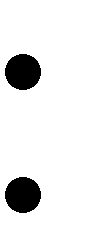 определять свойства материалов применять методы обработки материаловВ результате освоения программы дисциплины студент должен знать:Основные свойства, классификацию, характеристики обрабатываемых материаловРекомендуемое количество часов на освоение рабочей программы учебной дисциплины:максимальной учебной нагрузки обучающегося 108 часов, в том числе:обязательной аудиторной учебной нагрузки обучающегося 72 часа;самостоятельной работы обучающегося 36 часов.Структура и содержание учебной дисциплины:Раздел 1 Материалы, их свойства и применениеТема 1.1 Строение, свойства и методы испытания металлов и сплавов Тема 1.2 Железо – углеродистые сплавыТема 1.3. Термическая обработка металлов и сплавовТема 1.4. Цветные металлы, сплавы и антифрикционные металлы Тема 1.5. Неметаллические материалыРаздел 2 Виды топлива и маселТема 2.1. Горюче – смазочные материалыФорма промежуточной аттестации - экзамен«Основы технического черчения» Область применения учебной программыРабочая	программа	учебной	дисциплины	является	частью	основной профессиональной образовательной программы в соответствии с ФГОС по профессии23.01.06. «Машинист дорожных и строительных машин».Место дисциплины в структуре основной профессиональной образовательной программы: дисциплина входит в общепрофессиональный цикл.Цели	и	задачи	дисциплины	–	требования	к	результатам	освоения дисциплины:В результате освоения дисциплины обучающийся должен уметь: Читать рабочие и сборочные чертежи и схемы;Выполнять	эскизы, технические рисунки и простые чертежи деталей, их элементов, узлов.В результате освоения дисциплины обучающийся должен знать:Правила чтения технической документации;Способы графического представления объектов, пространственных образов и схем; Правила выполнения чертежей, технических рисунков и эскизов;Технику и принцип нанесения размеровРекомендуемое количество часов на освоение программы дисциплины: максимальной учебной нагрузки обучающегося 81 час, в том числе: обязательной аудиторной учебной нагрузки обучающегося 54 часа; самостоятельной работы обучающегося 27 часов.Структура и содержание учебной дисциплины: Раздел 1. Графическое оформление чертежей Раздел 2. Техническое черчениеФорма промежуточной аттестации - дифференцированный зачет«Электротехника»Область применения программыРабочая программа учебной дисциплины является частью основной профессиональной образовательной программы в соответствии с ФГОС по профессии СПО 23.01.06. Машинист дорожных и строительных машин Рабочая программа учебной дисциплины может быть использована в дополнительном профессиональном образовании и программах повышения квалификации и переподготовки и в профессиональной подготовке по профессии автомеханик.Место дисциплины в структуре основной профессиональной образовательной программы: дисциплина входит в общепрофессиональный цикл.Цели и задачи дисциплины – требования к результатам освоения дисциплины:В результате освоения дисциплины обучающийся должен уметь:измерять параметры электрической цепи;расчитывать сопротивление заземляющих устройств;производить расчёты для выбора электроаппаратов;В результате освоения дисциплины обучающийся должен знать:основные положения электротехники;методы расчёта простых электрических цепей;принципы работы типовых электрических цепей;меры безопасности при работе с электрооборудованием и электрифицированными инструментами;Рекомендуемое количество часов на освоение программы дисциплины: максимальной учебной нагрузки обучающегося 108 часов, в том числе: обязательной аудиторной учебной нагрузки обучающегося 72 часа; самостоятельной работы обучающегося 36 часов.Структура и содержание учебной дисциплины: Раздел 1 Теоретические основы электротехникиВводный урок. Электрическое поле Электрическая емкостьЗаземляющие устройства ЭлектромагнетизмОбщие сведения о магнитных цепяхМагнитные цепи с постоянной магнитодвижущей силой Магнитное поле соленоида (катушки индуктивности) ЭлектромагнитыПроводник с током в магнитном поле Явление электромагнитной индукцииЭлектромеханическое действие магнитного поля в электрических устройствахЭлектрическая цепь постоянного тока Элементы электрической цепи постоянного токаПараметры электрической цепи постоянного тока Схемы соединения элементов цепи постоянного токаСложные схемы соединения элементов цепи постоянного тока Источники питания постоянного тока в а/м.Электрические цепи синусоидального токаЭлектрические цепи синусоидального тока с активным сопротивлением и реактивными элементамиМногофазные электрические системы Трѐхфазные электрические цепиТрѐхфазные электрические цепи, схема соединения звездойТрѐхфазные электрические цепи, схема соединения треугольником ТрансформаторыРежимы работы трансформаторов Нагрузка трансформатораОпыты холостого хода и короткого замыкания трансформатора Роль трансформатора в получении электрической энергии в 380В Устройство и типы трансформаторовТрехфазные трансформаторы Автотрансформаторы Электроизмерительные приборыМагнитоэлектрические системы в электрических приборах Электромагнитные системы в электрических приборахИндукционный электроизмерительный прибор с вращающимся магнитным полем Методы измерения параметров электрических величинПогрешности измерения параметров электрических величин Механические узлы приборовЭлектрические измерительные схемы приборов Электрические машиныАсинхронные двигателиАсинхронные двигатели с короткозамкнутым ротором Асинхронные двигатели с фазным роторомНазначение, устройство и принцип действия генераторов постоянного тока.Назначение, устройство и принцип работы электродвигателей постоянного тока в автомобилеПускорегулирующая и защитная аппаратураКлассификация электроприводов и их режимов работыВыбор типа и мощности электродвигателей, применяемых в электроприводеФорма промежуточной аттестации – экзаменУЧЕБНАЯ ДИСЦИПЛИНА«Основы технической механики и гидравлики»   Область применения программыПрограмма учебной дисциплины является частью ППКРС по профессии 23.01.06.  «Машинист дорожных и строительных машин».Программа учебной дисциплины может быть использована в дополнительном профессиональном образовании (в программах повышения квалификации и переподготовки) и профессиональной подготовке по профессиям рабочих «Машинист экскаватора одноковшового» «Тракторист»,«Машинист бульдозера».Место  учебной  дисциплины  в структуре  основной профессиональной      образовательной   программы:дисциплина входит в общепрофессиональный учебный цикл.Цели и задачи учебной дисциплины - требования к результатам освоения дисциплины:В результате освоения учебной дисциплины обучающийся должен уметь:читать кинематические схемы.В результате освоения учебной дисциплины обучающийся должен знать:основные понятия и термины кинематики механизмов, сопротивления материалов;требования к деталям и сборочным единицам общего и специального назначения;основные понятия гидростатики и гидродинамики.Рекомендуемое количество часов на освоение программы дисциплины: максимальной учебной нагрузки обучающегося 54 часа, в том числе: обязательной аудиторной учебной нагрузки обучающегося 36 часов; самостоятельной работы обучающегося 18 часа.Форма промежуточной аттестации - Дифференцированный зачетУЧЕБНАЯ ДИСЦИПЛИНА«Безопасность жизнедеятельности»Рабочая программа учебной дисциплины разработана на основе Федерального государственного образовательного стандарта (далее – ФГОС) по профессии 23.01.07«Машинист крана (крановщик)»Область применения программыРабочая	программа	учебной	дисциплины	является	частью	основной профессиональной образовательной программы в соответствии с ФГОС по профессии23.01.06. «Машинист дорожных и  строительных машин»Рабочая программа учебной дисциплины «Безопасность жизнедеятельности» может быть использована другими образовательными учреждения, реализующими образовательную программу среднего (полного) общего образования и начального профессионального образования, может быть использована в дополнительном профессиональном образовании и программах повышения квалификации и переподготовки и в профессиональной подготовке по профессии электромонтер по ремонту и обслуживанию электрооборудования.Место учебной дисциплины в структуре основной профессиональной образовательной программы:  дисциплина входит в общепрофессиональный учебный цикл.Цели и задачи дисциплины – требования к результатам освоения дисциплиныЦелью изучения дисциплины, входящей в цикл общепрофессиональных дисциплин, является получение выпускниками теоретических знаний и приобретение практических умений в сфере профессиональной деятельности, которые необходимы для:организации безопасных условий жизнедеятельности;участия в реализации мер по защите населения и производственного персонала технических объектов в условиях чрезвычайных ситуаций (ЧС) и при ликвидации их последствий.Раздел программы "Основы военной службы" введен в соответствии с государственными требованиями к минимуму содержания и уровню подготовки выпускников по указанным специальностям.В результате освоения программы дисциплины обучающийся должен: уметь:          организовывать и проводить мероприятия по защите работающих и населения от негативных воздействий чрезвычайных ситуаций;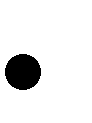           предпринимать профилактические меры для снижения уровня опасностей различного вида и устранения их последствий в профессиональной деятельности и в быту; использовать средства индивидуальной защиты от оружия массовогопоражения;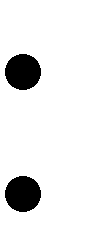 применять первичные средства пожаротушения;ориентироваться	в	перечне	военно-учетных	специальностей	исамостоятельно определять среди них родственные полученной профессии;          применять профессиональные знания в ходе исполнения обязанностей военной службы на воинских должностях в соответствии с полученной профессией;          владеть	способами	бесконфликтного	общения	и	саморегуляции	в повседневной деятельности и экстремальных условиях военной службы;оказывать первую помощь пострадавшим;знать:принципы обеспечения устойчивости объектов экономики, прогнозированияразвития событий и оценки последствий при техногенных чрезвычайных ситуациях и стихийных явлениях, в том числе в условиях противодействия терроризму как серьезной угрозе национальной безопасности России;          основные виды потенциальных опасностей и их последствия в профессиональной деятельности и быту, принципы снижения вероятности их реализации;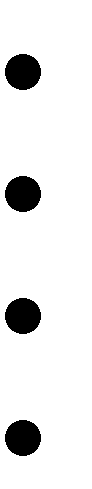 основы военной службы и обороны государства;задачи и основные мероприятия гражданской обороны; способы защиты населения от оружия массового поражения;меры пожарной   безопасности   и   правила   безопасного   поведения   припожарах;организацию и порядок призыва граждан на военную службу и поступленияна нее в добровольном порядке;          основные виды вооружения, военной техники и специального снаряжения, состоящих на вооружении (оснащении) воинских подразделений, в которых имеются военно-учетные специальности, родственные профессиям НПО (СПО);          область применения получаемых профессиональных знаний при исполнении обязанностей воинской службы;          порядок и правила оказания первой помощи пострадавшим.Изучение материала по всем темам закрепляется проведением практических занятий, или выполнением контрольно-тематических работ. Изложение учебного материала проводится с применением технических средств и аудиовизуальных средств обучения.1.4. Рекомендуемое количество часов на освоение программы дисциплины:максимальной учебной нагрузки обучающегося 54 часов, в том числе: обязательной аудиторной учебной нагрузки обучающегося 36 часа; самостоятельной работы обучающегося 18 часа.Структура и содержание учебной дисциплины:Раздел 1. Чрезвычайные ситуации мирного и военного времени. Организация защиты населения.Раздел 2. Основы обороны государства.Форма промежуточной аттестации - дифференцированный зачетКодНаименование дисциплиныОП.01Инженерная графикаОП.02Техническая механикаОП.03Электротехника и электроника ОП.04МатериаловедениеОП.05Метрология, стандартизация и сертификацияОП.06Основы предпринимательской деятельностиОП.07Правовое обеспечение профессиональной деятельностиОП.08Охрана трудаОП.09Безопасность жизнедеятельностиОП.10Психология экстремальных и чрезвычайных состоянийОП.11Автоматизированные системы управления и связьОП.12Основы справочной и консультационной деятельности специалиста по приему и обработке экстренных вызовов